Publicado en Madrid el 03/11/2017 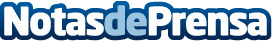 La vuelta al mundo a pie para donar 100.000 raciones de comidaEl seguro de Salud Vivaz pone en marcha el primer Reto Solidario ''Pasos por Kilos'' con un doble propósito: incentivar a los españoles a caminar y ayudar a las familias con bajos recursos económicos y necesidades para comer. El objetivo: dar la vuelta al mundo entre todos los usuarios, logrando completar 40.000 kilómetros. Así, Vivaz donará el equivalente a 100.000 raciones de comida a la Federación Española de Bancos de Alimentos (FESBAL)Datos de contacto:Isabel GómezNota de prensa publicada en: https://www.notasdeprensa.es/la-vuelta-al-mundo-a-pie-para-donar-100-000 Categorias: Sociedad Seguros Solidaridad y cooperación Recursos humanos Dispositivos móviles http://www.notasdeprensa.es